PRESSEINFORMATION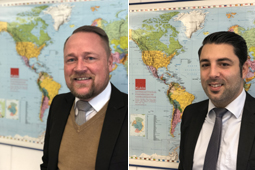 v.l.: Axel Bohnensteffen (43) und Daniel Comi (34) erhielten mit Wirkung zum 1. Januar 2019 Gesamtprokura der Münchner Spedition Robert Kukla. Die Bilder stehen in hoher Auflösung unter www.logpr.eu zum Herunterladen bereit. Quelle: KuklaPersonalie / LogistikdienstleisterKukla: Gesamtprokura für Bohnensteffen und ComiMünchen, 17. Januar 2019 – Die Münchner Spedition Robert Kukla hat Axel Bohnensteffen (43) und Daniel Comi (34) mit Wirkung zum 1. Januar Gesamtprokura erteilt.Der gelernte Speditionskaufmann und DAV Betriebswirt Axel Bohnensteffen, der seit Sommer 2016 dem Unternehmen angehört, leitet die europäischen Multimodal-Verkehre der Spedition am Standort München und verantwortet aktiv die Geschäftsentwicklung. Der gebürtige Bielefelder blickt auf langjährige Erfahrungen in den Bereichen der See- und Luftfracht, sowie der Kontraktlogistik zurück. Mit der Ernennung zum Prokuristen honoriert die Geschäftsführung das vorbildliche Engagement und Loyalität Bohnensteffens zum Unternehmen.Daniel Comi ist bereits seit 2002 für Kukla tätig, als er seine Karriere mit einer Ausbildung zum Kaufmann für Spedition und Logistikdienstleistung begann. In den Folgejahren stieg er durch seine hohe Einsatzbereitschaft zum Gruppenleiter auf und leitet seit 2017 erfolgreich die Abteilung für intermodale Drittland Verkehre am Hauptsitz in München. Die jetzt erteilte Gesamtprokura spiegelt das große Vertrauen des Unternehmens an den Abteilungsleiter aus den eigenen Reihen.Die Robert Kukla GmbH Internationale Spedition ist spezialisiert auf multimodale und intermodale Verkehre, Tank-Verkehre sowie Lkw-Verkehre weltweit und verfügt über große Erfahrung in der Lager-Logistik. Der Münchner Logistikdienstleister verfügt über Niederlassungen in Hamburg, Berlin, Mailand, Breda, Stockholm, Tunis, Bilbao und London. Kukla existiert seit 1941, arbeitet weltweit mit einem dichten Netz von leistungsstarken Kooperationspartnern und beschäftigt rund 150 Mitarbeiter an allen Standorten.Pressekontakte:Robert Kukla GmbH - Internationale SpeditionKfdM – Kommunikation für den MittelstandKnut SanderKochelseestr. 8 -10D-81371 MünchenTel. +49 89 747480-0E-Mail k.sander@kukla-spedition.comwww.kukla-spedition.comMarcus WalterSudetenweg 12D-85375 NeufahrnTel.: +49 8165 / 999 38 43Mobil: 0170 / 77 36 70 5E-Mail:	walter@kfdm.eu